			OUTREACH Project Reporting Form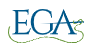 Chapter Name: ________________________	Region: ___________________________________# of total chapter members: _______	# of participating members: _______Name of Outreach project: _________________________________________________________Beneficiary / Recipient of Project: ____________________________________________________How was the project financed?  _____________________________________________________Final cost of project: ______________Number of hours spent on project: _____________Special skills or techniques required: _________________________________________________Special supplies required: __________________________________________________________Is the pattern / instructions available to share with other chapters? ________________________Sharing cost: material ____________	postage _______________Additional information for other chapters to decide to participate in this project:Chapter Outreach Chair: ___________________________________________________________Address: ________________________________________________________________________Email: __________________________________________________________________________Please send your completed form to your Region Outreach Chair.The Embroiderers’ Guild of America, Inc. – www.egausa.org